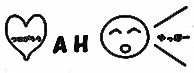 　障がい者スポーツ交流会（７回目）申込書（保護者の方・支援者の方もご記入下さい）※ご記入いただいた個人情報は、保険加入等の本大会運営に必要と認められる目的以外には利用しません　障がい者スポーツ交流会（７回目）申込書（保護者の方・支援者の方もご記入下さい）※ご記入いただいた個人情報は、保険加入等の本大会運営に必要と認められる目的以外には利用しません　障がい者スポーツ交流会（７回目）申込書（保護者の方・支援者の方もご記入下さい）※ご記入いただいた個人情報は、保険加入等の本大会運営に必要と認められる目的以外には利用しません　障がい者スポーツ交流会（７回目）申込書（保護者の方・支援者の方もご記入下さい）※ご記入いただいた個人情報は、保険加入等の本大会運営に必要と認められる目的以外には利用しません　　　　　　　　　　　　障がい者スポーツ交流会　申込書（7回目）（保護者の方・支援者の方（子供さん）もご記入下さい）平成　２９　年　　　月　　　日　　申込平成　２９　年　　　月　　　日　　申込性別年齢指導員資格障害の有無氏名男・女　　歳有・無有（　　　　　　　）無住所〒〒TELMailTELMailTELMail平成　２９　年　　　月　　　日　　申込平成　２９　年　　　月　　　日　　申込性別年齢指導員資格障害の有無氏名男・女　　歳有・無有（　　　　　　　）無住所〒〒TELMailTELMailTELMail平成　２９　年　　　月　　　日　　申込平成　２９　年　　　月　　　日　　申込性別年齢指導員資格障害の有無氏名男・女　　歳有・無有（　　　　　　　）無住所〒〒TELMailTELMailTELMail平成　２９　年　　　月　　　日　　申込平成　２９　年　　　月　　　日　　申込性別年齢指導員資格障害の有無氏名男・女　　歳有・無有（　　　　　　　）無住所〒〒TELMailTELMailTELMail